Уважаемые руководители!Управление образования администрации Эвенкийского муниципального района  сообщает, что в соответствии с утвержденным планом массовых мероприятий дополнительного образования, а также на основании  Письма Министерства образования и науки Красноярского края и Положения о краевой профилактической акции «Молодежь выбирает жизнь» (приложение 1) с 01 октября 2015г. по 01 декабря 2015г. во всех общеобразовательных учреждениях должна быть проведена краевая акция антинаркотической направленности «Молодежь выбирает жизнь!», включающая три направления «Начни с себя», «Классный час», «Родительский урок». Отчет о проделанной работе необходимо предоставить в срок до 3 декабря 2015г. согласно приложению 2 на адрес Kobizkayaan@tura.kras-k.ru.Руководитель Управления образования 		п/п		О.С. ШаповаловаИсп. Кобизкая А.Н. (39170) 31-512Приложение 2 к письмуУправления образованияадминистрации ЭМРСводный отчет по итогам Акции «Молодежь выбирает жизнь!»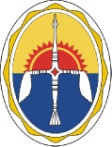  УПРАВЛЕНИЕ ОБРАЗОВАНИЯАдминистрации Эвенкийского муниципального районаКрасноярского краяул. Советская, д.2, п. Тура, Эвенкийский район, Красноярский край, 648000  Телефон:(39170) 31-457                          Факс:   (3912) 63-63-56 E-mail: ShapovalovaOS@tura.evenkya.ru ОГРН 1102470000467 ,       ИНН/КПП 2470000919/24700100124.09.2015г. №929 на №______________ от ______________Руководителям образовательных учреждений районаОУНаправления акцииКол-во мероприятийКол-во участниковКол-во участниковКол-во участниковКол-во участниковКол-во участниковМежведомственное взаимодействие (указать ведомства и организации)ОУНаправления акцииКол-во мероприятийвсегоВ том числе:В том числе:В том числе:В том числе:Межведомственное взаимодействие (указать ведомства и организации)ОУНаправления акцииКол-во мероприятийвсегообучающиесяволонтерыродителипедагогиМежведомственное взаимодействие (указать ведомства и организации)Родительский урокКлассный часНачни с себяИтого